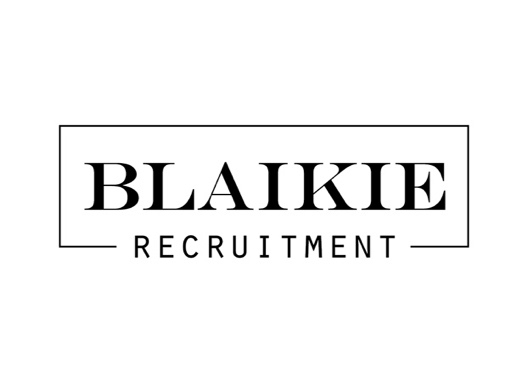 Blaikie Recruitment Registration FormPrivate and ConfidentialDate of registration _____/______/_____Name___________________________________________________ (Full name)   M ___/ F_____Address_________________________________________________ Country________________Date of Birth______/____/____                Email Address__________________________________Telephone: _______________ (Home) ___________________(Work)__________________ (Cell)Preferred Position: 1__________________________  2__________________________________Preferred Location: ______________________________________________________________Do you have your own transport?  Yes/No	Drivers License: Please quote number____________Are you authorised to work in NZ?  Yes /No        Working Visa Number:_____________________Health and Safety Declaration:I agree to undertake a Drug/Alcohol test if/when required    Sign   ________________Date ______Please circle the following if:You ever had or do you experience stress related illnesses          		Yes/NoYou experienced any physical or mental condition 				Yes/NoYou are taking any drugs or medications?						Yes/NoDo you have any other medical condition or a disability which may affect your ability to carry out work safely or which may require special facilities to be provided to enable you to do so?     Yes/NoIf circled Yes to any of the above, please specify   _____________________________________________________________________________________________________________________Employment History:You will have provided a copy of your current CV. Please list specialist software/IT skills, including graphic packages, social media, payroll, accounting and word/mac______________________________________________________________________________Please provide information of two verbal referees:1	Referee_________________________ Phone _____________	Email   __________________2	Referee_________________________  Phone _____________	Email   __________________Do you have any current job applications, awaiting response? _______________________________Criminal Declaration:Have you ever been convicted of a criminal offence?		Yes/NoDo you have any pending possible convictions?			Yes/NoIf you answered yes, please advise the date, conviction and penalty________________________________________________________________________________IRD Number                   _ _ _        _ _ _       _ _ _ _     BANK Account Number   _ _      _ _ _ _    _ _ _ _ _ _    _ _ _     Tax Code   _Authorisation1	I have provided all information that is a true and accurate record. I have also provided information that has not been requested but would be relevant and deemed pertinent for any potential roles, be it a temporary, permanent or contract position.2	I acknowledge that my employment may be terminated by any employer should they discover any information I have provided is misleading or untrue.Sign_____________________________________________ Date _______________________Consultants commentsSign ____________________________________________ Date________________________Office Use onlySighted Passport	Sighted Visa                         Signed Health and Safety Induction Form